         Leaf ID 1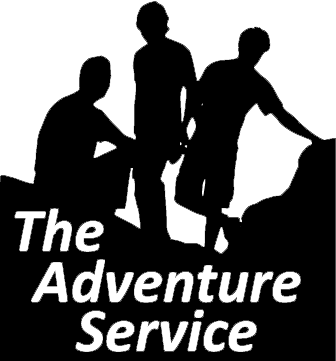                What leaf is it?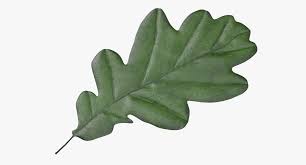 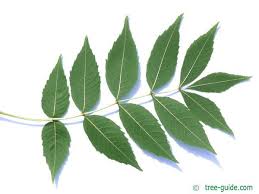 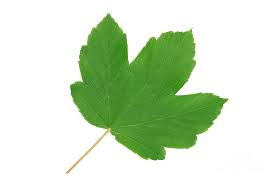 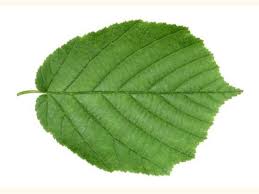 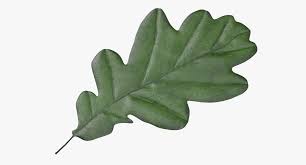 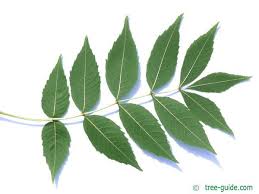 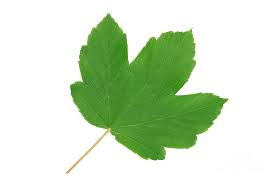 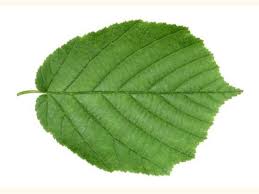 